Tisztelt Képviselő-testület!Az Önkormányzat Szervezeti és Működési Szabályzatáról szóló 19/2010. (X.19.) önkormányzati rendeletünk 12. § (9) bekezdése alapján a jegyző a határozatok végrehajtásáról, a határidő lejártát követő rendes ülésen beszámol a Képviselő-testületnek.A fentiek szerinti határozatok végrehajtása érdekében tett intézkedésekről az alábbiak szerint tájékoztatom a Képviselő-testületet.80/2015.(III.30.)  Kt. határozatA Szolnok-Abony-Szajol-Rákóczifalva települési szilárd hulladéklerakói rekultivációjának Önkormányzati Társulása által igénybe veendő, adósságot keletkeztető ügylethez szükséges kezességvállalás biztosításárólA határozatot 198/2015. (VII.30.) Kt. számú határozattal hatályon kívül helyeztük.91/2015.(IV.30.) K. t. határozatA Törökszentmiklós Városi Önkormányzat rendkívüli szociális támogatására vonatkozó támogatási igény benyújtásáról A benyújtott pályázatunkat befogadták, eddig hiánypótlási kérés nem érkezett. Az elbírálás határideje 2015. szeptember 30.97/2015. (IV.30.) Kt. határozatA gyermekétkeztetés feltételeit javító fejlesztések támogatására vonatkozó támogatási igény benyújtásáról A pályázat benyújtása megtörtént. Elbírálták a kérelmet. A pályázat tartalék listára került123/2015. (V.28.) Kt. határozatA TM. GF. Törökszentmiklósi Gazdaságfejlesztő Kft. ügyvezetőjének kinevezésérőlA pályázat kiírásra került. 160/2015. (VI.18.) Kt. határozatA menetrend szerinti autóbusszal végzett helyi személyszállítás tárgyú Közszolgáltatási szerződés módosításárólA szerződés módosítása megtörtént és aláírásra került a szolgáltatóval.196/2015. (VII.30.) Kt. határozatTájékoztatás a Törökszentmiklós Térségi Víz - Csatornamű Korlátolt Felelősségű Társaságnál ügyvezető váltás és egyéb működés kapcsán felmerült rendellenességekrőlA feljelentés megtörtént. A büntetőeljárás ismeretlen elkövető ellen megindult.201/2015. (VII.30.)  Kt. határozatA TDA Kft.-vel kötött Bérleti Szerződés módosításáról és a TDA Kft-nek nyújtandó fizetési moratórium megállapításárólA szerződés aláírásra került.204/2015. (VII.30.) Kt. határozatTörökszentmiklós Városi Önkormányzat Törökszentmiklós, Bocskai út 4/b. 1. emelet 2. ajtó alatti bérlakás bérlőkijelölése:Komócsin József kérelmező többszöri megkeresés ellenére sem jelentkezett, bérleti szerződés nem jött létre.206/2015. (VII.30.) Kt. határozat A Törökszentmiklós Batthyány út 143. szám alatti telek ingatlan megvásárlásárólA szerződés létrejött, a kifizetés megtörtént. 208/2015. (VII.30.) Kt. határozatAz  5212 Törökszentmiklós-Surjány, 8315/3/A/4 helyrajzi számú, természetben az 5212 Törökszentmiklós-Surjány Kőrisfa út 10. szám alatt lévő lakóház ingatlan értékesítésérőlA szerződés aláírásra került.209/2015. (VII.30.). Kt. határozatTM. GF. Törökszentmiklósi Gazdaságfejlesztő Kft. ügyvezetői pályázatok elbírálásáról és ügyvezetői megbízásrólA kiírt pályázatot a Képviselő-testület eredménytelenné nyilvánította, 2015. december 31-ig az ügyvezetői feladatok ellátásával Marsi Pétert bízta meg.Tisztelt Képviselő-testületKérem a fenti beszámoló elfogadását.Törökszentmiklós, 2015. szeptember Dr. Majtényi Erzsébetjegyző____/2015. ( ___ ) K. t. H a t á r o z a t:A 2015. július 01. és 2015. augusztus 31. napja között lejárt határidejű határozatok végrehajtásárólA Képviselő-testület az Önkormányzat Szervezeti és Működési Szabályzatáról szóló 19/2010 (X.19.) önkormányzati rendelet 12. § (9) bekezdése alapján a 2015. július 01. és 2015. augusztus 31. napja között lejárt határidejű határozatok végrehajtásáról szóló beszámolót elfogadja.Erről értesül:Markót Imre polgármesterDr. Majtényi Erzsébet jegyzőIrattár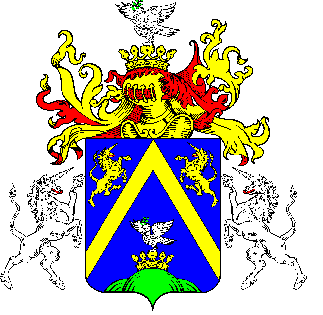 15.TÖRÖKSZENTMIKLÓS VÁROS JEGYZŐJÉTŐLTÖRÖKSZENTMIKLÓS VÁROS JEGYZŐJÉTŐLTÖRÖKSZENTMIKLÓS VÁROS JEGYZŐJÉTŐLE L Ő T E R J E S Z T É SE L Ő T E R J E S Z T É SE L Ő T E R J E S Z T É SA Képviselő-testület 2015. szeptember 24. napján tartandó rendes nyilvános üléséreA Képviselő-testület 2015. szeptember 24. napján tartandó rendes nyilvános üléséreA Képviselő-testület 2015. szeptember 24. napján tartandó rendes nyilvános üléséreElőterjesztő megnevezése: Dr. Majtényi Erzsébet jegyzőDr. Majtényi Erzsébet jegyzőIktatószám: 2-199/2015-F-12-199/2015-F-1Tárgy: a lejárt határidejű határozatok végrehajtásáróla lejárt határidejű határozatok végrehajtásárólElőterjesztés jellege:Rendelet-tervezet, Határozat-tervezet, Tájékoztató, BeszámolóRendelet-tervezet, Határozat-tervezet, Tájékoztató, BeszámolóMelléklet: 1 db Határozat tervezet;1 db Határozat tervezet;Készítette:Dr. Majtényi Erzsébet jegyzőDr. Majtényi Erzsébet jegyzőVéleményezésre megküldve: ______________________Törvényességi véleményezésre bemutatva:2015. szeptember 14.2015. szeptember 14.